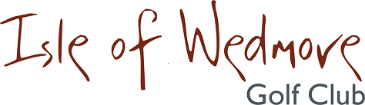    Open Week entry Form Sunday 15th July 2018 - Saturday 21st July 2018   Open Week entry Form Sunday 15th July 2018 - Saturday 21st July 2018   Open Week entry Form Sunday 15th July 2018 - Saturday 21st July 2018   Open Week entry Form Sunday 15th July 2018 - Saturday 21st July 2018   Open Week entry Form Sunday 15th July 2018 - Saturday 21st July 2018   Open Week entry Form Sunday 15th July 2018 - Saturday 21st July 2018ALL PLAYERS MUST HAVE A COMPETITIVE HANDICAP:ALL PLAYERS MUST HAVE A COMPETITIVE HANDICAP:Gents 28 - Ladies 36-Max - Visitors will be asked to show a Competitive CONGU Handicap CertificateGents 28 - Ladies 36-Max - Visitors will be asked to show a Competitive CONGU Handicap CertificateGents 28 - Ladies 36-Max - Visitors will be asked to show a Competitive CONGU Handicap CertificateGents 28 - Ladies 36-Max - Visitors will be asked to show a Competitive CONGU Handicap CertificateGents 28 - Ladies 36-Max - Visitors will be asked to show a Competitive CONGU Handicap CertificateEvent Date:Format:Preferred Tee Time:Player 1Player 2Player 3Player 4Sunday 15th July 4 Ball Betterball StablefordAM/PMMonday 16th JulyGents Individual StablefordAM/PMMonday 16th JulyLadies Individual StablefordAM/PMTuesday 17th July4 Ball BowmakerAM/PMWednesday 18th JulyGreensomes StablefordAM/PMThursday 19th JulyGents Individual MedalAM/PMThursday 19th JulyLadies Individual MedalAM/PMFriday 20th July4 Ball Texas ScrambleAM/PMSaturday 21st July4 Ball Betterball StablefordAM/PMName:Contact No:Email Address:CDH No:Handicap:Entry Fee:Player 1Player 2Player 3Player 4   7 Day Members £8  5 Day Members-Weekday Event £8    5 Day Members-Weekend Event £18   Visitors £18.00   7 Day Members £8  5 Day Members-Weekday Event £8    5 Day Members-Weekend Event £18   Visitors £18.00   7 Day Members £8  5 Day Members-Weekday Event £8    5 Day Members-Weekend Event £18   Visitors £18.00   7 Day Members £8  5 Day Members-Weekday Event £8    5 Day Members-Weekend Event £18   Visitors £18.00   7 Day Members £8  5 Day Members-Weekday Event £8    5 Day Members-Weekend Event £18   Visitors £18.00   7 Day Members £8  5 Day Members-Weekday Event £8    5 Day Members-Weekend Event £18   Visitors £18.00   7 Day Members £8  5 Day Members-Weekday Event £8    5 Day Members-Weekend Event £18   Visitors £18.00            Please make cheques payable to Isle of Wedmore Golf Club Ltd, payment must be made for all partners names listed on this entry form.            Please make cheques payable to Isle of Wedmore Golf Club Ltd, payment must be made for all partners names listed on this entry form.            Please make cheques payable to Isle of Wedmore Golf Club Ltd, payment must be made for all partners names listed on this entry form.            Please make cheques payable to Isle of Wedmore Golf Club Ltd, payment must be made for all partners names listed on this entry form.            Please make cheques payable to Isle of Wedmore Golf Club Ltd, payment must be made for all partners names listed on this entry form.            Please make cheques payable to Isle of Wedmore Golf Club Ltd, payment must be made for all partners names listed on this entry form.            Please make cheques payable to Isle of Wedmore Golf Club Ltd, payment must be made for all partners names listed on this entry form.                                          Cancellations accepted up to 14 days before 15th July 2018, cancellations after this date will not be refunded                                          Cancellations accepted up to 14 days before 15th July 2018, cancellations after this date will not be refunded                                          Cancellations accepted up to 14 days before 15th July 2018, cancellations after this date will not be refunded                                          Cancellations accepted up to 14 days before 15th July 2018, cancellations after this date will not be refunded                                          Cancellations accepted up to 14 days before 15th July 2018, cancellations after this date will not be refunded                                          Cancellations accepted up to 14 days before 15th July 2018, cancellations after this date will not be refunded                                                                   Isle of Wedmore Golf Club Ltd 'Lineage', Lascot Hill, Wedmore, Somerset BS28 4QT                                                                   Isle of Wedmore Golf Club Ltd 'Lineage', Lascot Hill, Wedmore, Somerset BS28 4QT                                                                   Isle of Wedmore Golf Club Ltd 'Lineage', Lascot Hill, Wedmore, Somerset BS28 4QT                                                                   Isle of Wedmore Golf Club Ltd 'Lineage', Lascot Hill, Wedmore, Somerset BS28 4QT                                                                   Isle of Wedmore Golf Club Ltd 'Lineage', Lascot Hill, Wedmore, Somerset BS28 4QT                                                                   Isle of Wedmore Golf Club Ltd 'Lineage', Lascot Hill, Wedmore, Somerset BS28 4QT                                   Office Tel:  01934 712222   Pro-Shop Tel:  01934 712452  office@wedmoregolfclub.com   www.wedmoregolfclub.com                                   Office Tel:  01934 712222   Pro-Shop Tel:  01934 712452  office@wedmoregolfclub.com   www.wedmoregolfclub.com                                   Office Tel:  01934 712222   Pro-Shop Tel:  01934 712452  office@wedmoregolfclub.com   www.wedmoregolfclub.com                                   Office Tel:  01934 712222   Pro-Shop Tel:  01934 712452  office@wedmoregolfclub.com   www.wedmoregolfclub.com                                   Office Tel:  01934 712222   Pro-Shop Tel:  01934 712452  office@wedmoregolfclub.com   www.wedmoregolfclub.com                                   Office Tel:  01934 712222   Pro-Shop Tel:  01934 712452  office@wedmoregolfclub.com   www.wedmoregolfclub.com                                   Office Tel:  01934 712222   Pro-Shop Tel:  01934 712452  office@wedmoregolfclub.com   www.wedmoregolfclub.com